Student name:Date:Laboratory - The Human Body, Anatomical Terminology, Planes and Sections, Body Organization and Organ SystemsObjectivesIntroduce students to the study of the human body, its organs systems, its components and interactions.Define and illustrate the anatomical position.Define directional terms and give example of eachDefine terms for planes and sections used in Anatomy and Physiology.Name cavities of the human body.Define the term serous membranes, identify its components and identify their location.Levels of OrganizationThe human body can be studied from a number of perspectives, mainly, gross anatomy and microscopic anatomy.In this section, we will focus on gross anatomy, but we need to consider the levels of organization of the human body, starting with chemical, organelle, cellular, tissue, organ, organ system and organisms.Anatomical Position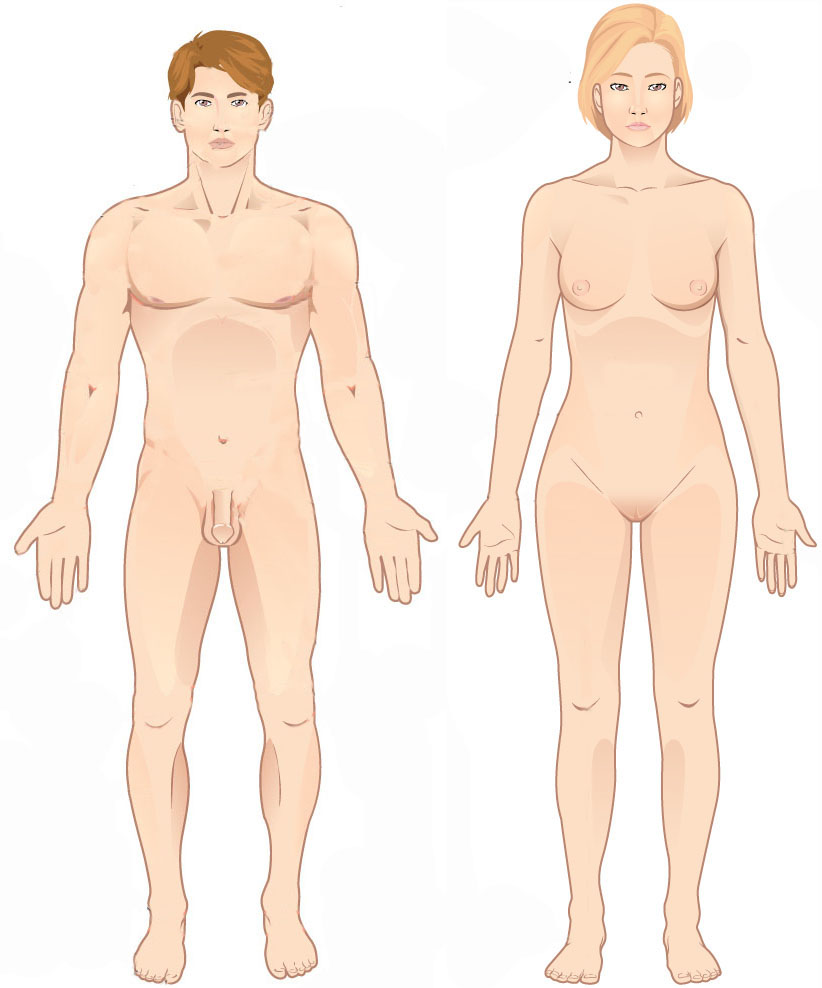 The anatomical position allows health care providers to communicate consistently giving the proper orientation when dealing with patients. The anatomical position refers to upright, facing forward, arms and legs straight, palms facing forward, feet flat on the ground and eyes open.Directional Terms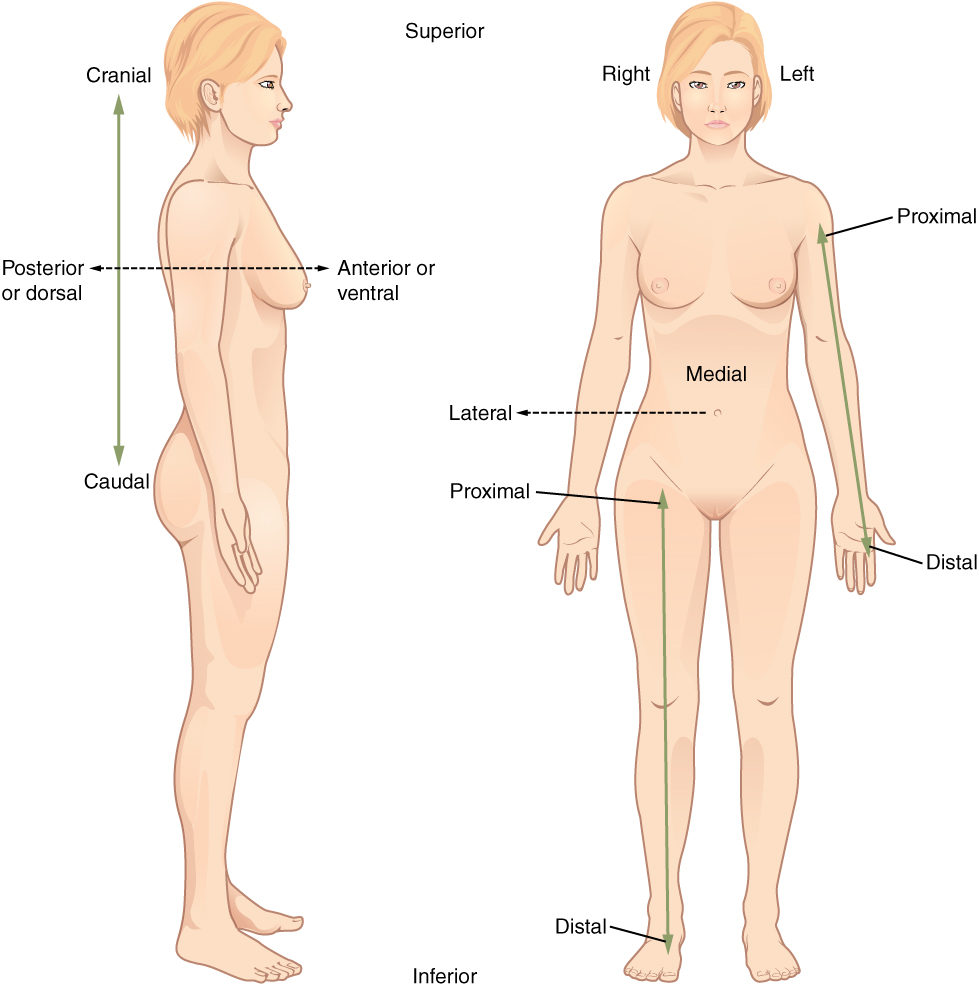 With the body in anatomical positions there are specific terms to describe parts of the body with respect to each other.List of directional termsPlanes of sectioningPlane of sectioning are cuts that divide the body into sections. SectionsHorizontal or transverse plane: separate the body into superior and inferior parts.Frontal or coronal: separate the body into anterior-posteriorSagittal: separate the body into right and left portionsMidsagittal: separate the body into equal right and left portionsParasagittal: separate the body into unequal right and left portions.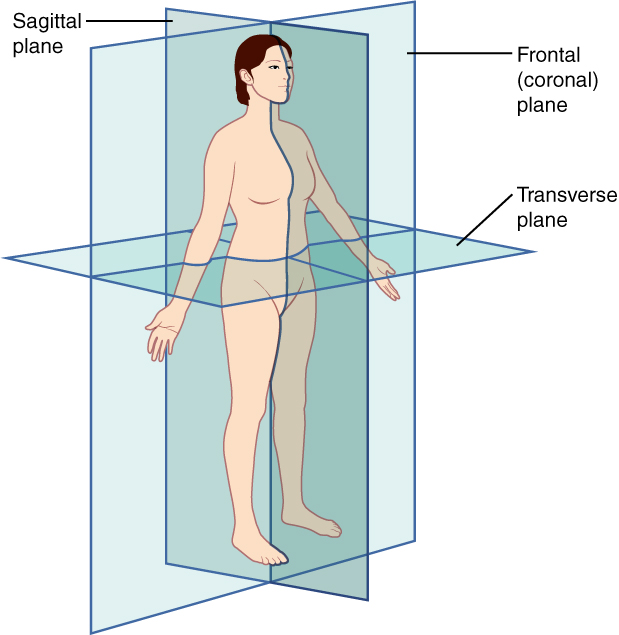 Label the type of section performed in the brain shown belowBody CavitiesA cavity is an enclosed space inside the body. There are three large cavities in the body that do not open to the exterior environment; thoracic, abdominal and pelvic cavities. There is also the cranial cavity.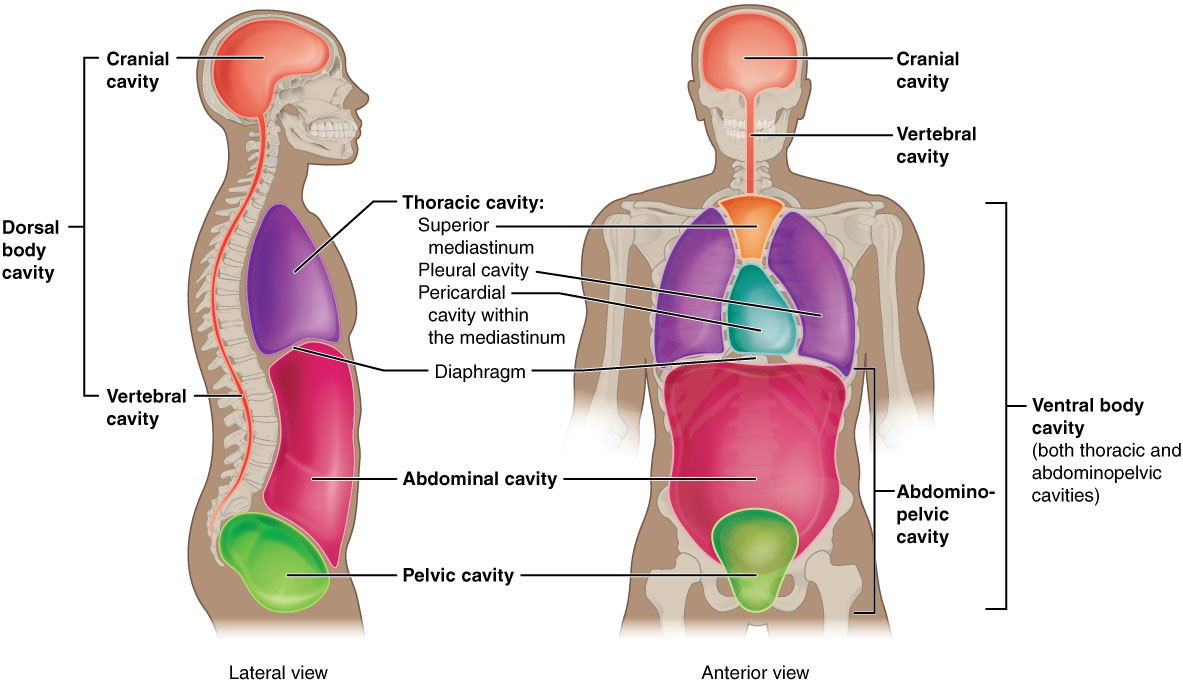 Figure 4 – Body CavitiesRegions of the BodyAnatomical regions refer to terms used for specific parts of the body.These terms include:Cephalic – headCranialFacialFrontal – foreheadOrbital – eyeNasal – noseBuccal – cheekOral – mouthMental – chinCervical/Nuchal – neckTrunkThoracic – chestPectoralSternalClavicularAcromial – shoulderAbdominal – bellyInguinal – groinGenital – pubicCoxal – hipVertebral – Vertebral columnLumbar – lower backSacralGluteal (buttocks)Upper extremityAxillary - armpitBrachial – armCubital – elbowAntebrachial – forearmCarpal – wristManual – handDigital – fingerLower extremityFemoral – thighPopliteal – back f kneePatellar – kneecapCrural – legCalcaneal - heelTarsal – anklePedal – footDigital - toe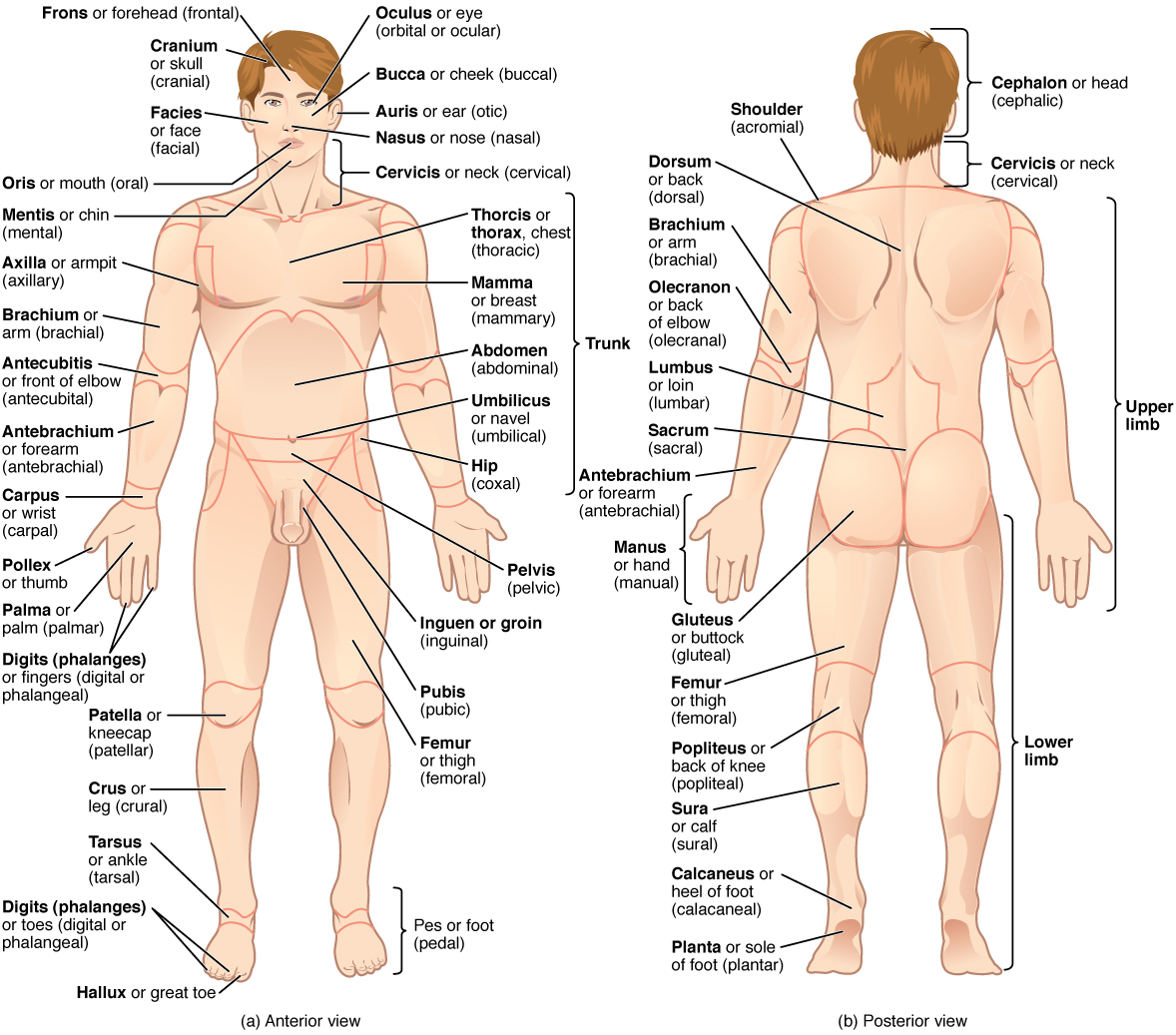 Abdominal RegionsThe abdomen can be further divided into four quadrants or nine regions. These are very important in clinical practice. Four quadrantsRight-upper quadrant 			Left-upper quadrantRight-lower quadrant			Left-lower quadrantNine RegionsRight hypochondriac	Epigastric		Left hypochondriacRight lumbar			Umbilical		Left lumbarRight iliac			Hypogastric		Left iliacThese regions are shown in the figure below.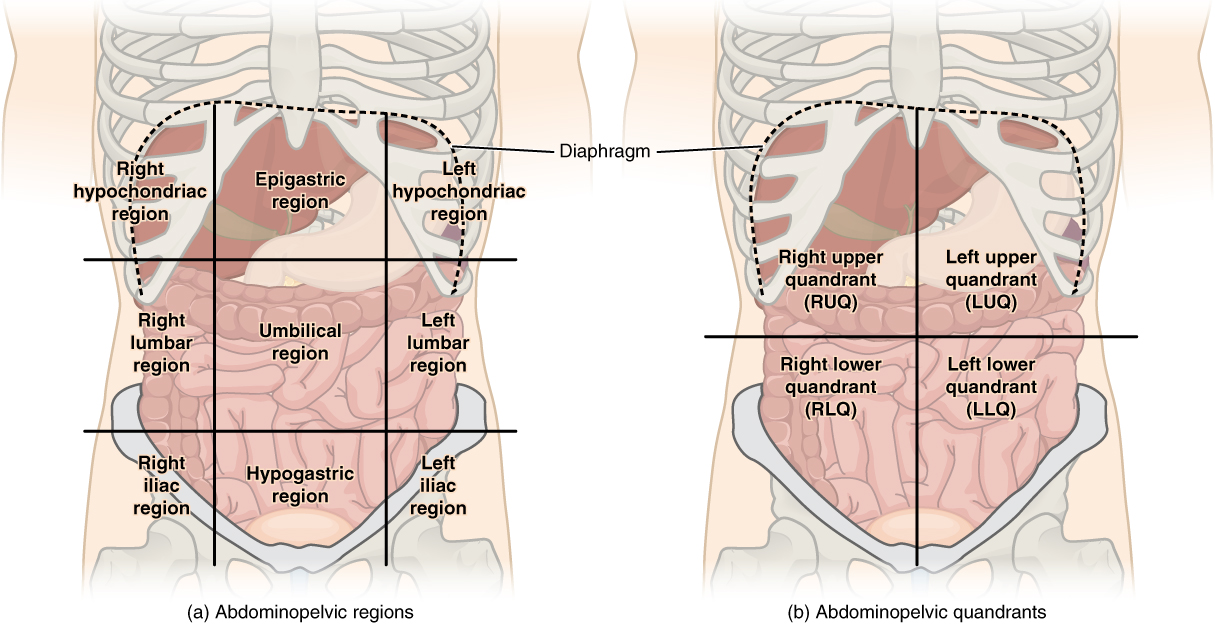 Organs in the abdominal regionsOrgan SystemsThe human body consists of several organ systems that work together to maintain homeostasis. The study of organs systems is also referred as Systemic Anatomy. Even though we will study organ systems separately, there is no real separation; they in fact work all together via close connections, interactions and chemical signals.There are 10 major organ systems of the body. In this lab we will introduce the organ systems and its components:The integumentary system – provides a protecting covering to the body The muscular system – provide movement to the bodyThe skeletal system – provides framework for movement and protection of the organs of the bodyThe nervous system – allows us to interact and interpret the environment (inside and outside)The endocrine system – produce hormones The cardiovascular system (circulatory and lymphatic system)Circulatory system - to transport substances in the bodyLymphatic system - cleanses and returns tissue fluid to the circulatory systemThe respiratory system – exchange of oxygen for carbon dioxideThe digestive system –to provide nutrition (fuel) to the tissues of the bodyThe urinary/excretory system – discard body waste productsThe reproductive system – responsible for maintenance of species.The Integumentary System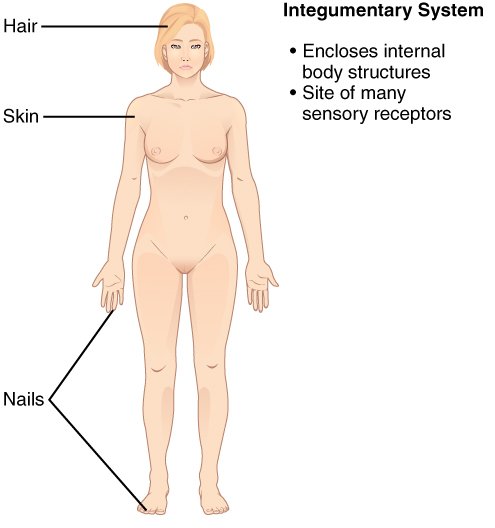 The integumentary system consists of the covering of the body (the skin), including hair and nails as well as other functionally important structures such as the sweat glands and sebaceous glands. The skin is the largest organ we have, it forms a boundary between our delicate inside and the harsh outside environment. It provides containment, structure, and protection for other organs, but it also serves as a major sensory interface with the outside world. 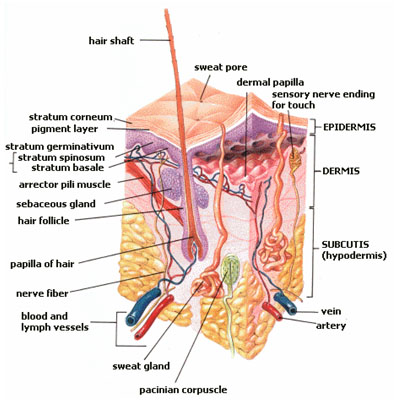 The Musculoskeletal System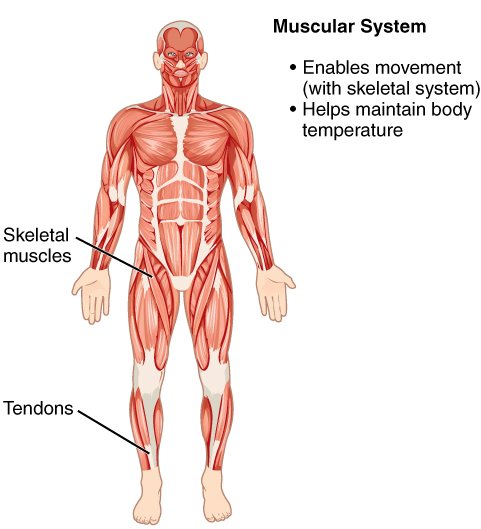 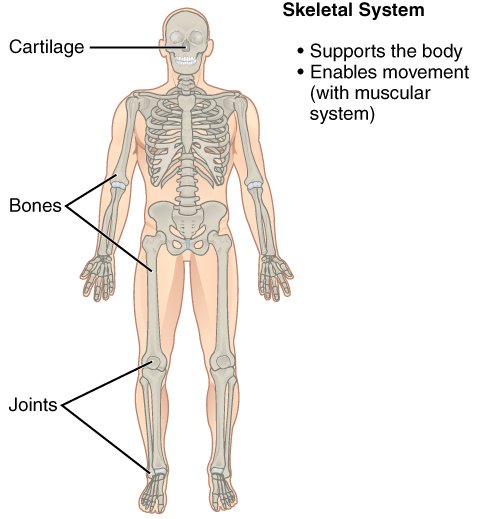 The musculoskeletal system consists of the human skeleton (which includes bones, ligaments, tendons, and cartilage) and attached muscles. It gives the body basic structure, protection to important organs, and the ability for movement. In addition to their structural role, the larger bones in the body contain bone marrow, the site of production of blood cells. Also, all bones are major storage sites for calcium and phosphate. This system can be split up into the muscular system, the skeletal system and joints and articulations.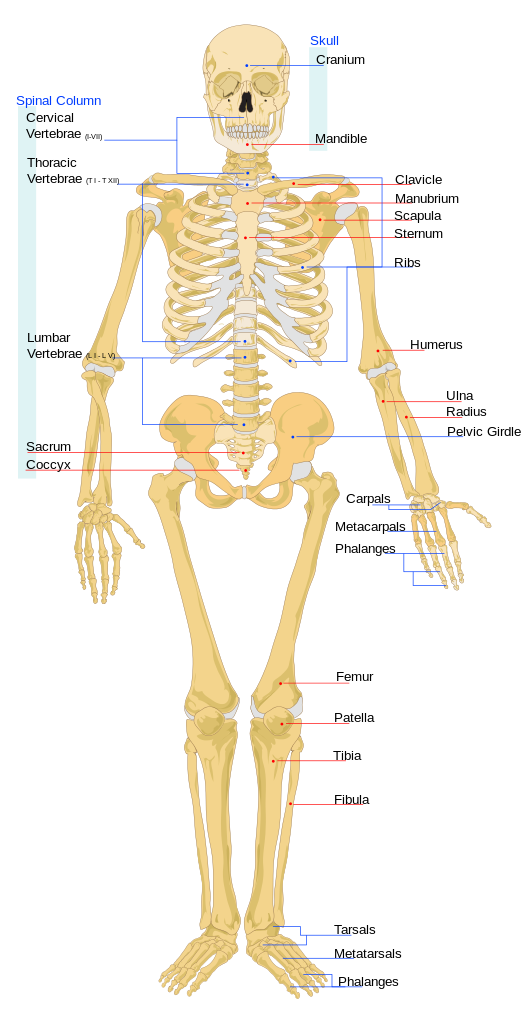 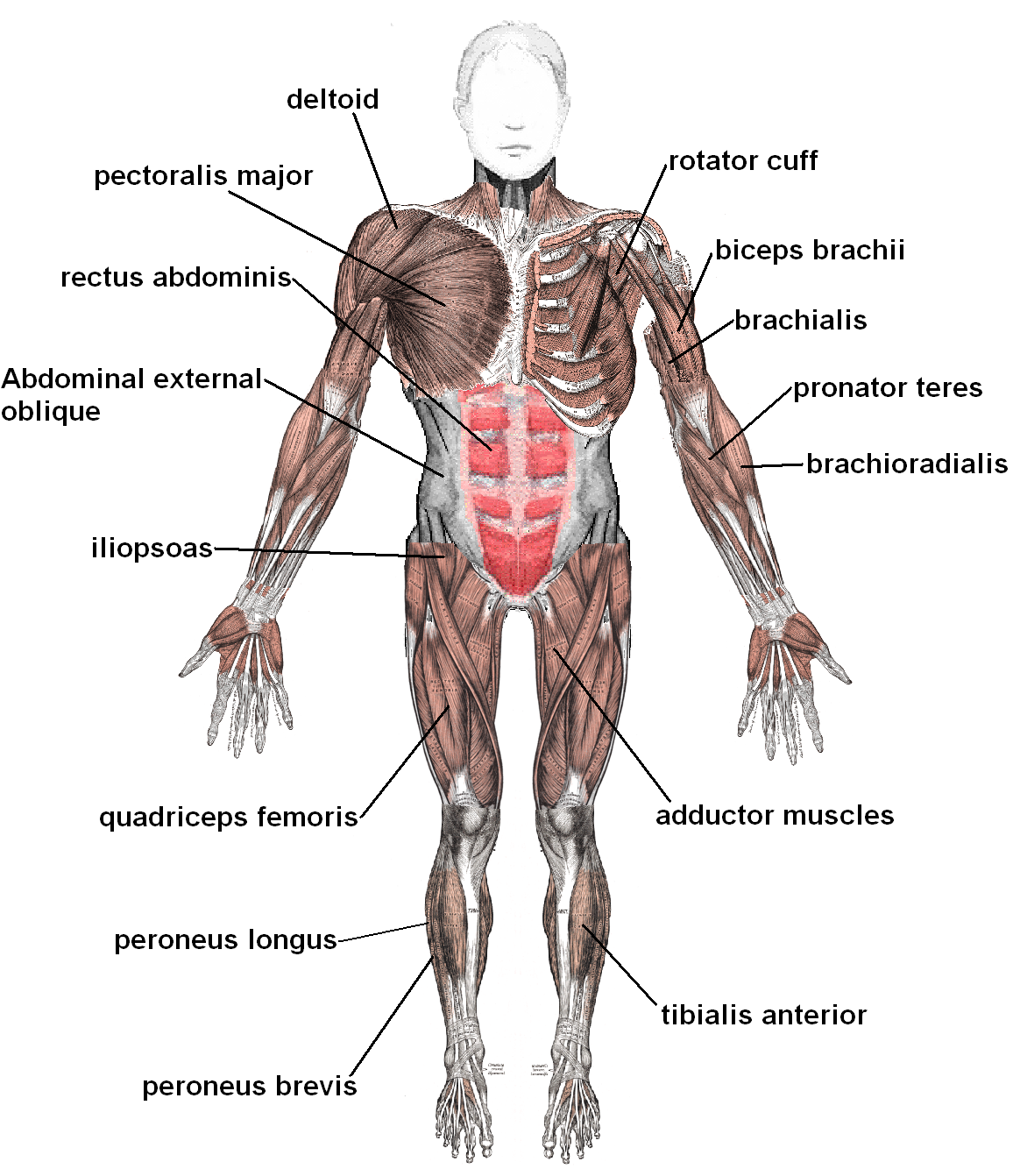 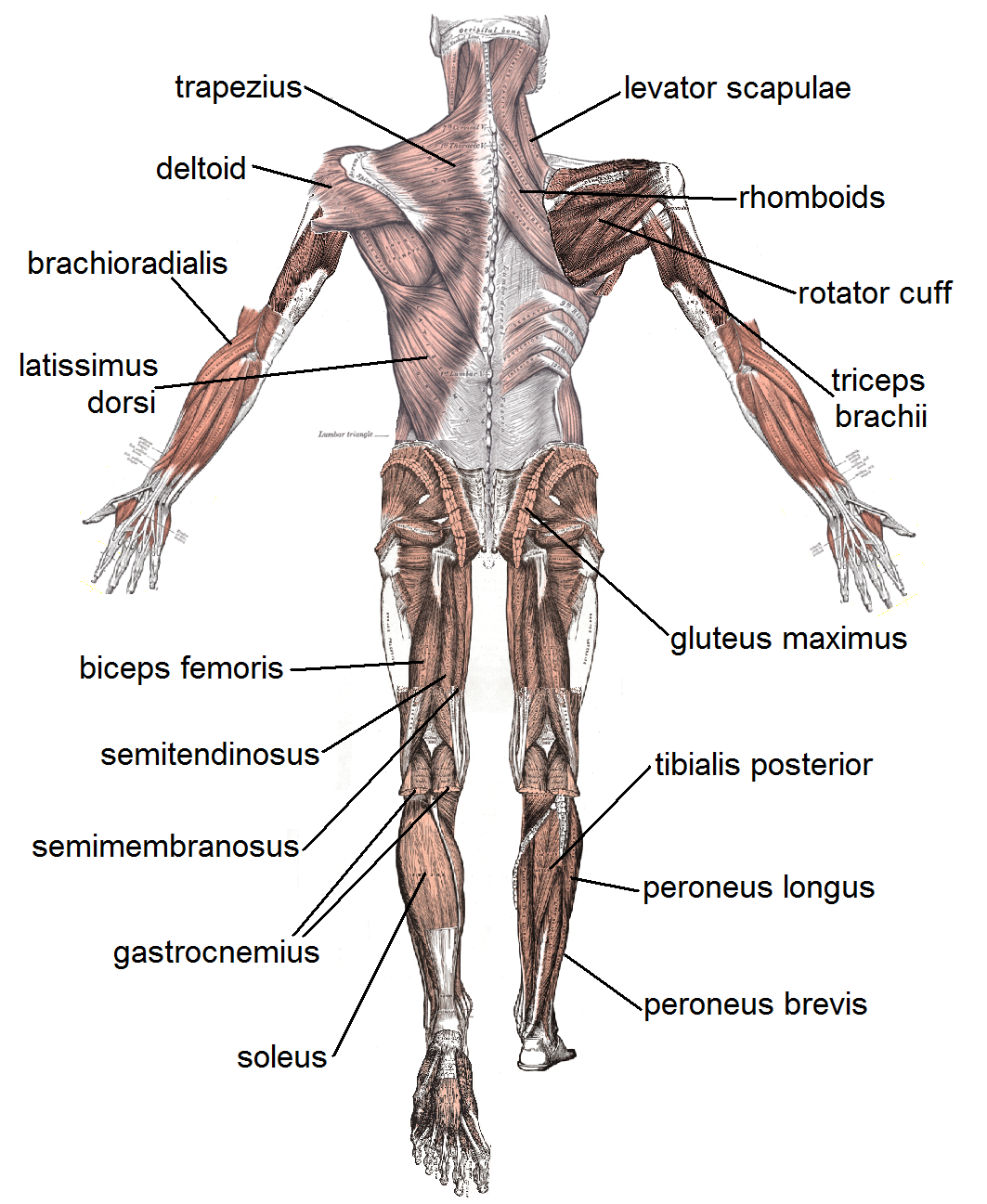 The Nervous System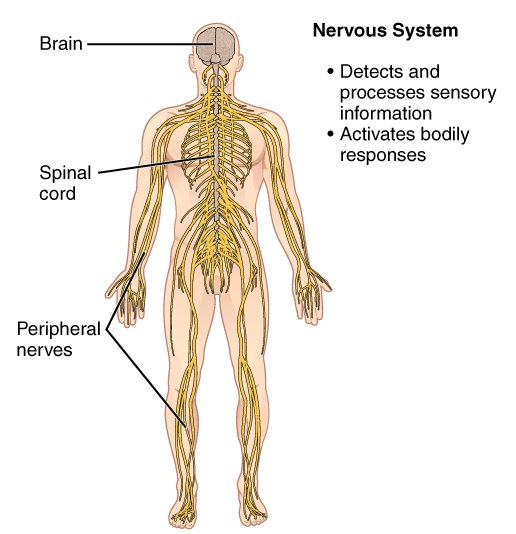 The nervous system consists of the central nervous system (CNS; brain and spinal cord) and the peripheral nervous system (PNS; consist of nerves and ganglia outside the CNS. Includes cranial and peripheral nerves, except cranial nerve II). The brain is the control center of the body. It is the organ of thought, emotion, memory, and sensory processing. It allows for communication and controls of various organ systems in the body. The brain is basically divided in three regions; forebrain, midbrain and hindbrain. The nervous system also includes our special senses; vision, hearing, taste, smell and touch. The eyes, ears, tongue, and nose gather information about the body's environment.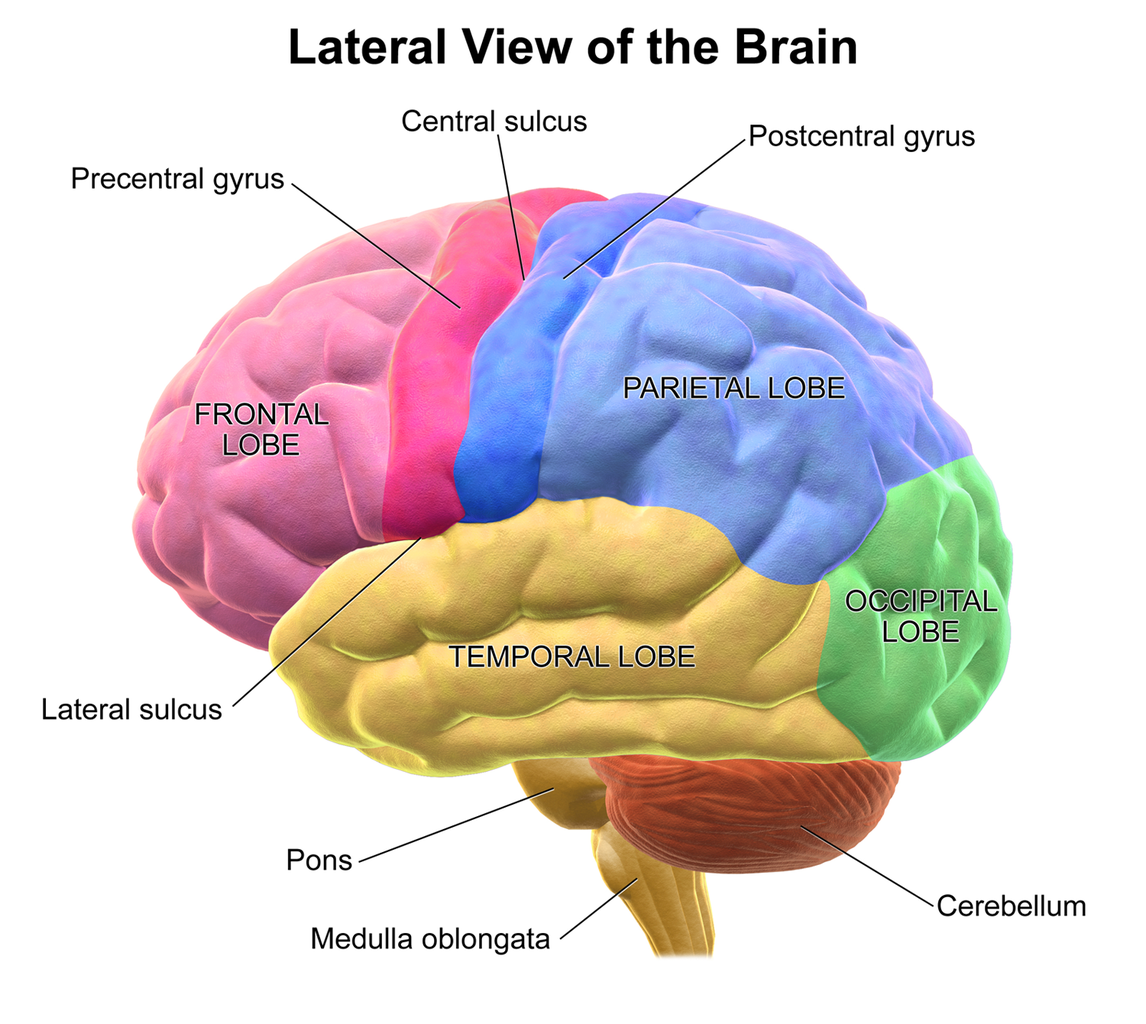 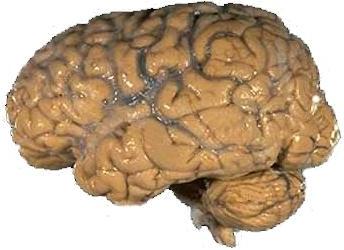 The Endocrine System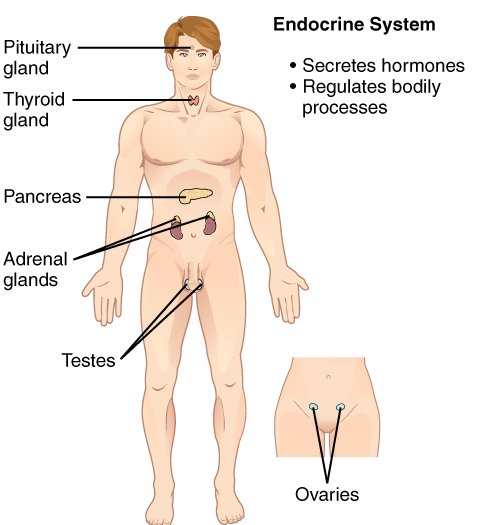 The endocrine system consists of the principal endocrine glands: the pituitary (anterior and posterior), thyroid, parathyroid, pancreas, adrenals, and gonads Ovaries and testes), but nearly all organs and tissues produce specific endocrine hormones as well. The endocrine hormones serve as signals from one body system to another regarding an enormous array of conditions, and resulting in variety of changes of function. There is also the exocrine system.  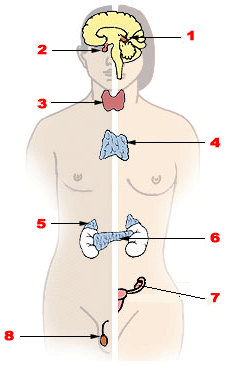 Cardiovascular System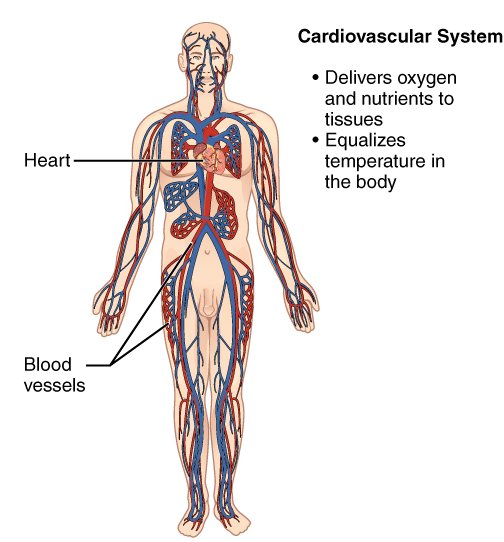 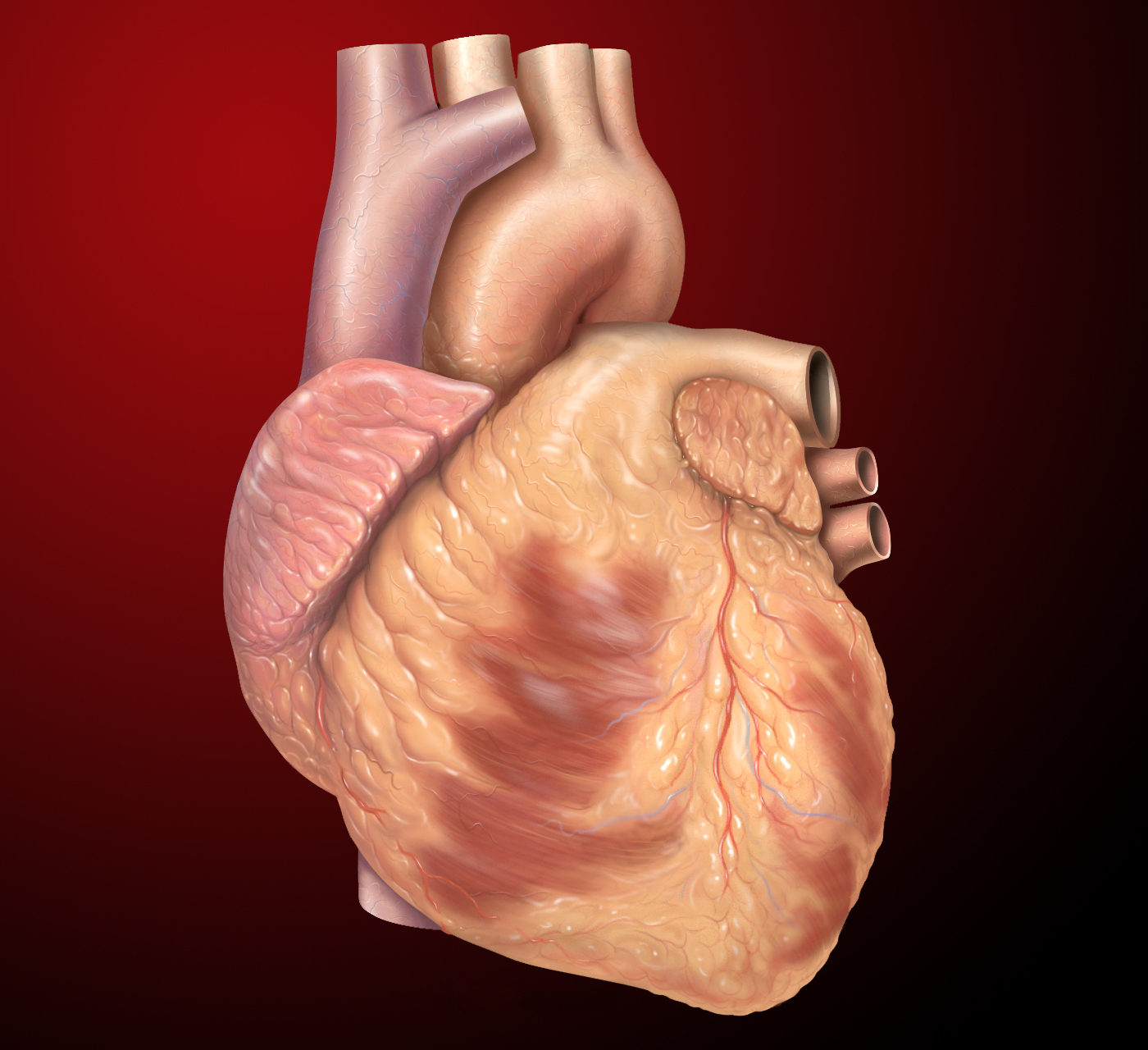 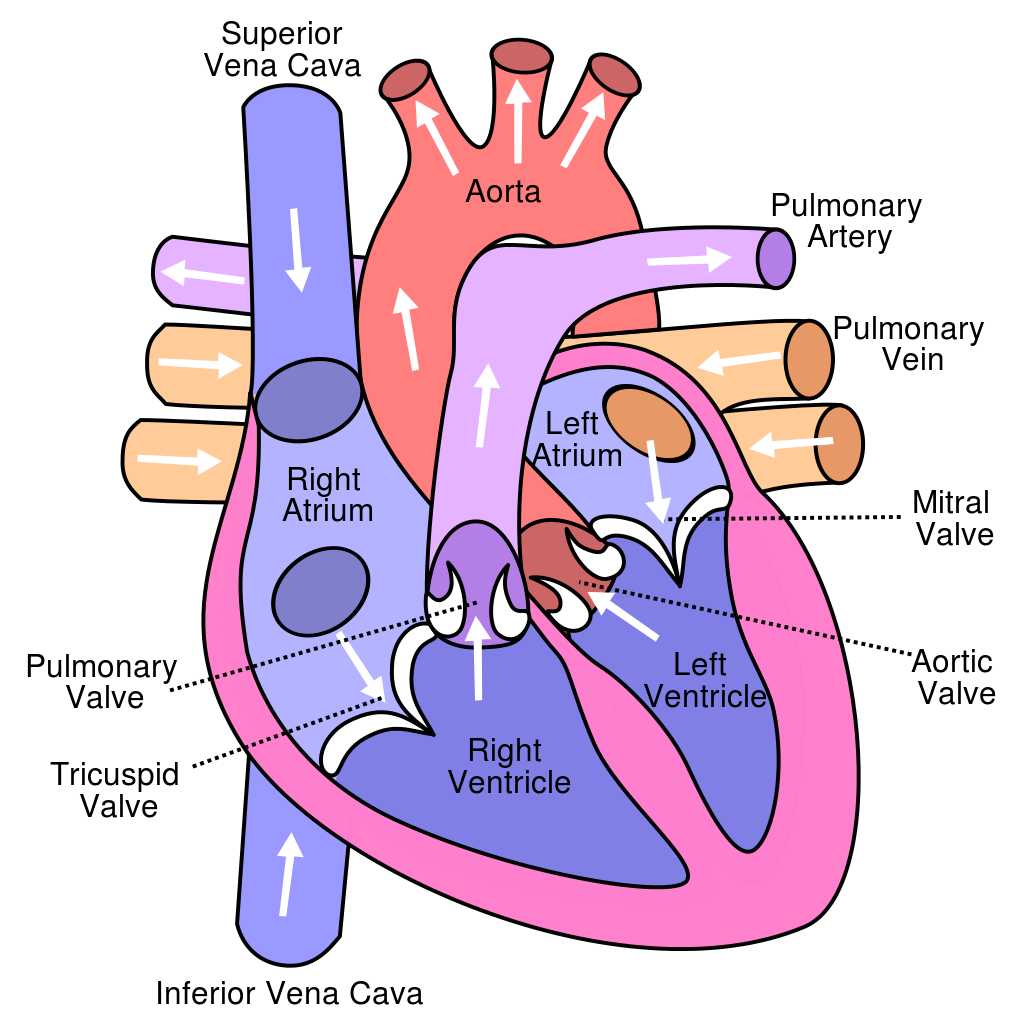 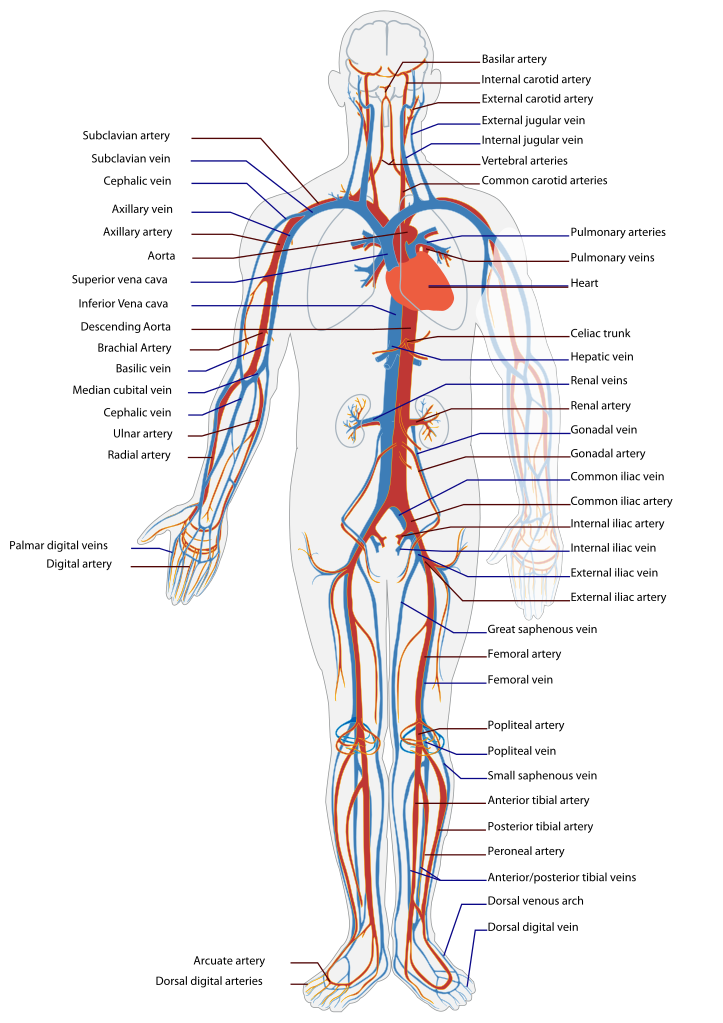 Lymphatic System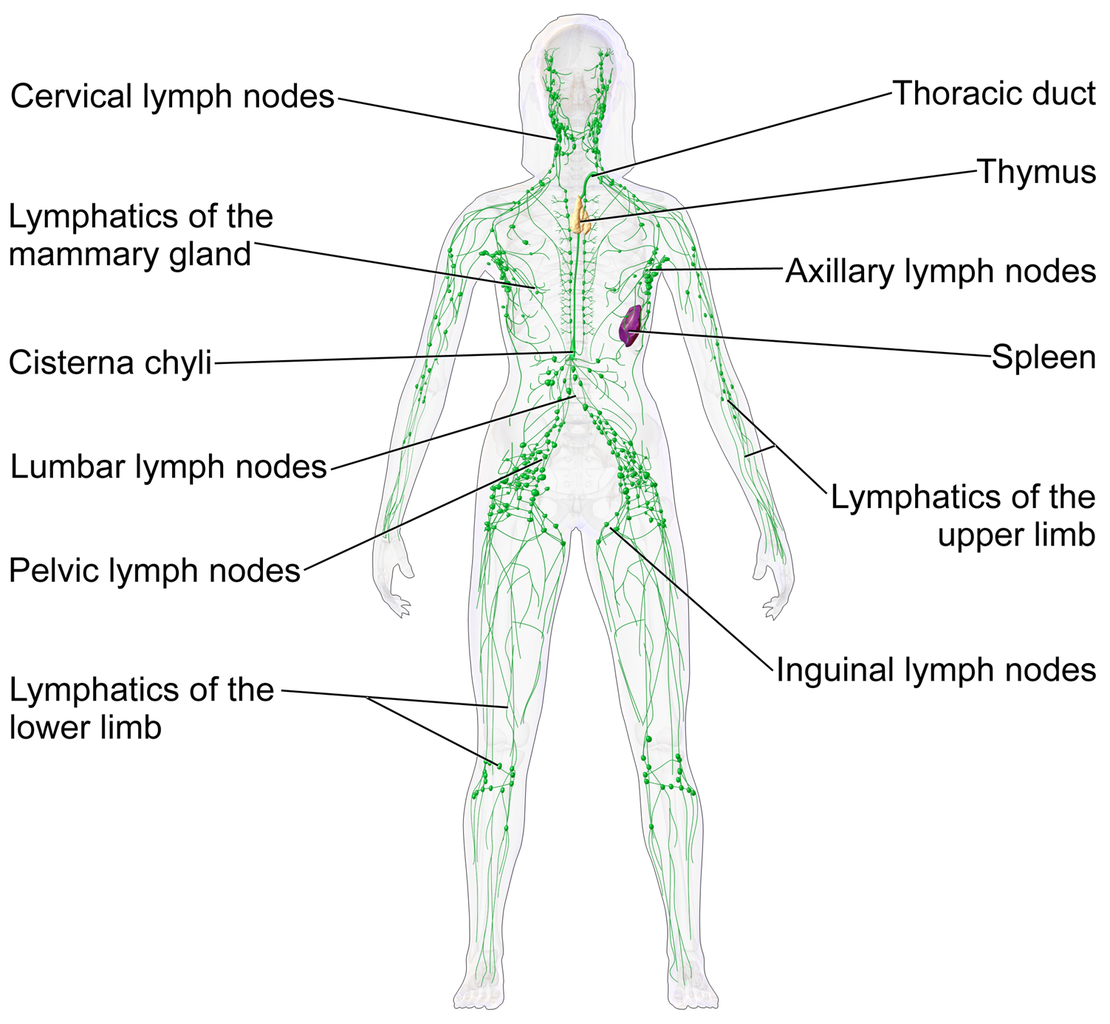 The lymphatic system is part of the circulatory system. It consists of lymphatic organs, lymphatic tissue, lymphatic vessels and lymph. The main function of the lymphatic system is to assist the circulatory system in transporting lymph (the fluid found in between cells Interstitial fluid). The lymphatic organs include the thymus, spleen, lymph nodes, and tonsils. Lymphatic tissue includes Peyer’s patches (small intestine). The lymphatic vessels include right duct, thoracic duct, cisternae chili and lymph vessels. Lymph is very similar to blood plasma, contains white blood cells, waste products, debris of cells, bacteria and proteins.The Immune System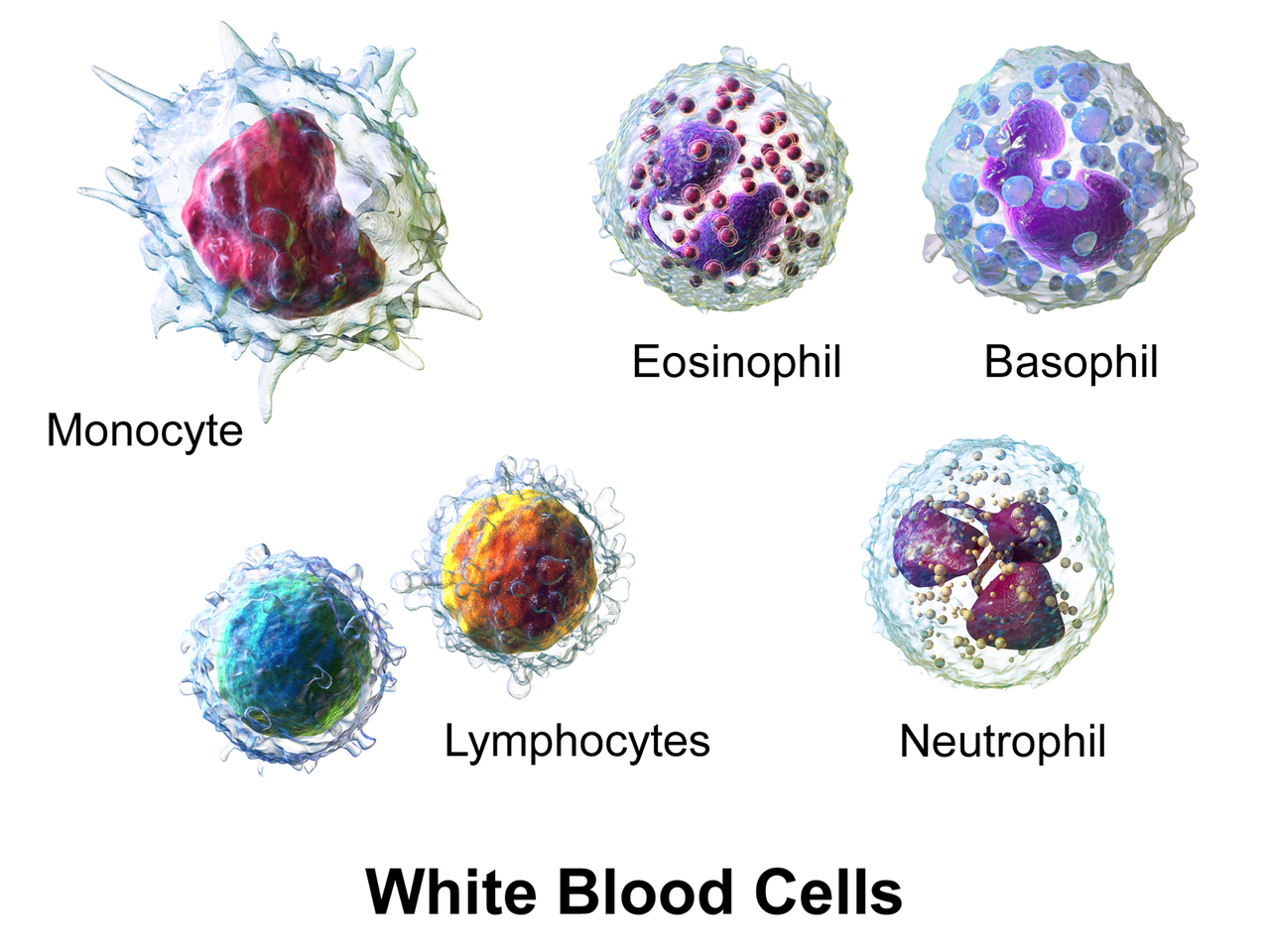 The immune system consists of the white blood cells, the thymus, lymph nodes and lymph channels, which are also part of the lymphatic system. The immune system provides a mechanism for the body to distinguish its own cells and tissues from alien cells and substances and to neutralize or destroy the latter by using specialized proteins such as antibodies, cytokines, and toll-like receptors, among many others.The Respiratory System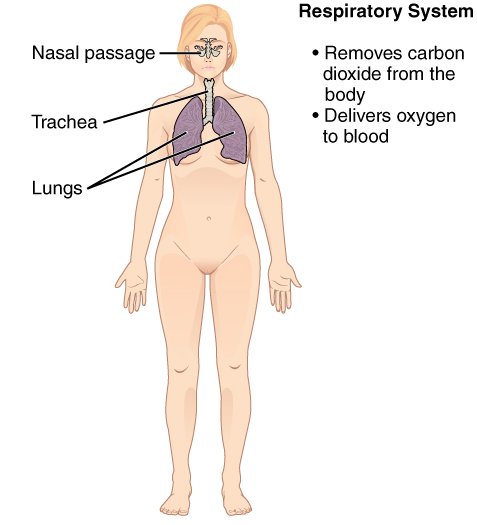 The respiratory system consists of the nostrils, nose, nasal cavity, nasopharynx, trachea, bronchi, bronchioles and lungs. The lungs serve as a site for exchange of gasses, carbon dioxide from metabolic waste from cells with oxygen from the air. The respiratory system also has a minor function as an excretory organ.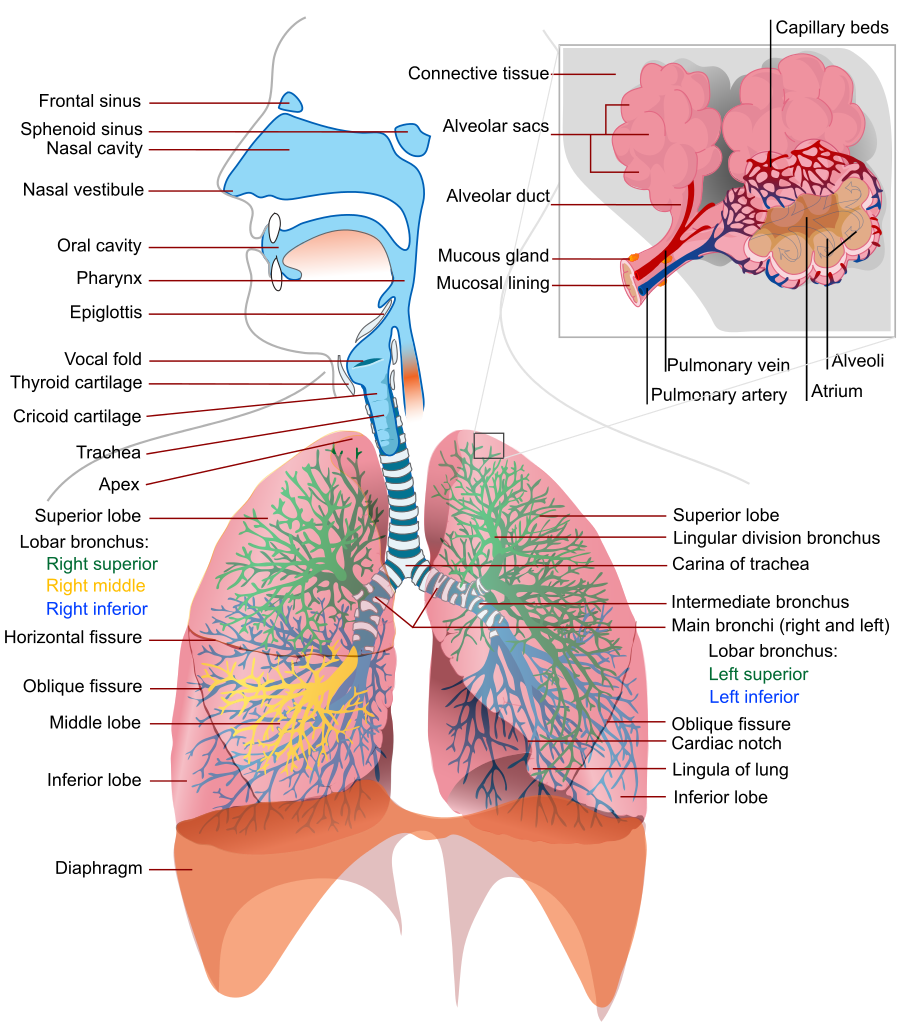 The Digestive System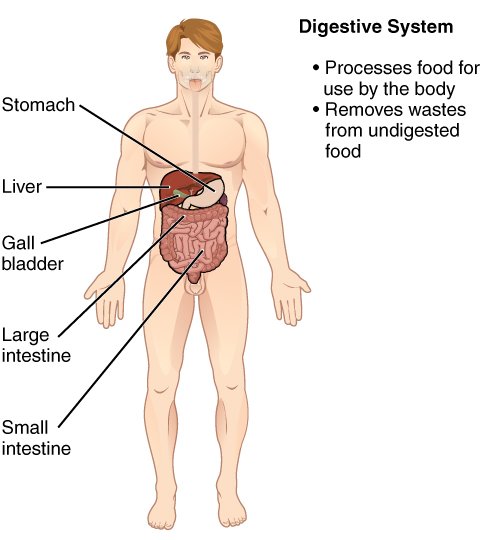 The digestive system consists of the mouth including the tongue and teeth, esophagus, stomach, gut (gastrointestinal tract (GI), small and large intestines, and rectum). It also has accessory organs such as the liver, gallbladder, pancreas, and salivary glands. It converts the food we ingest into smaller units of nutritional content, to be absorbed by the intestines into circulation for further distribution of fuels for all cells of the body. The circulatory system absorbs what is needed, and excretes the unused residue as feces.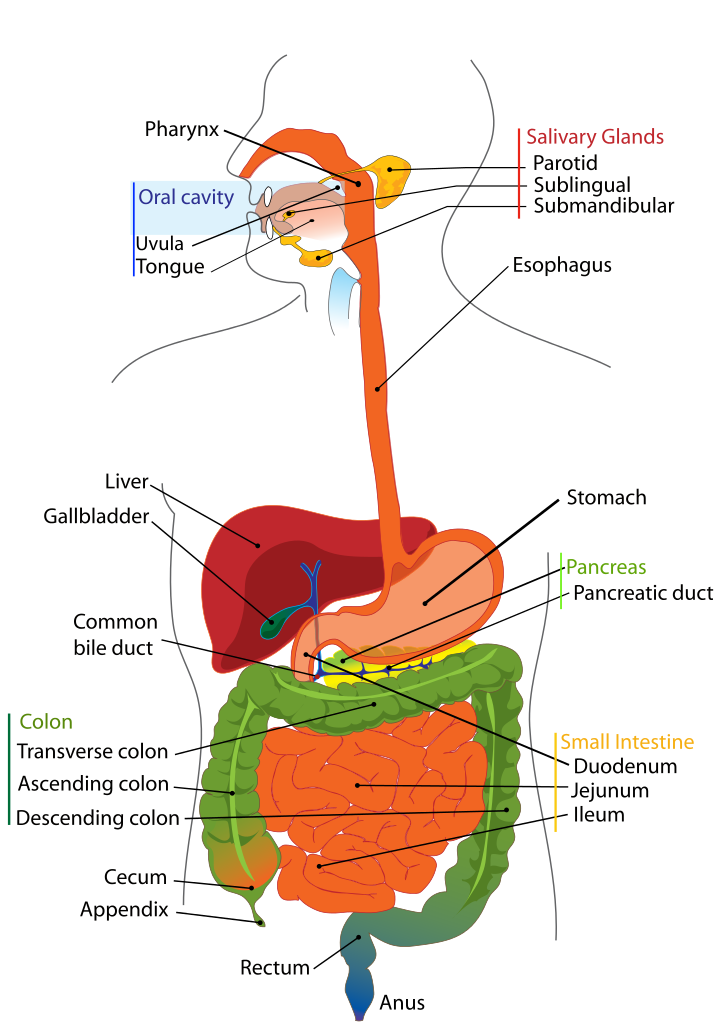 The Urinary System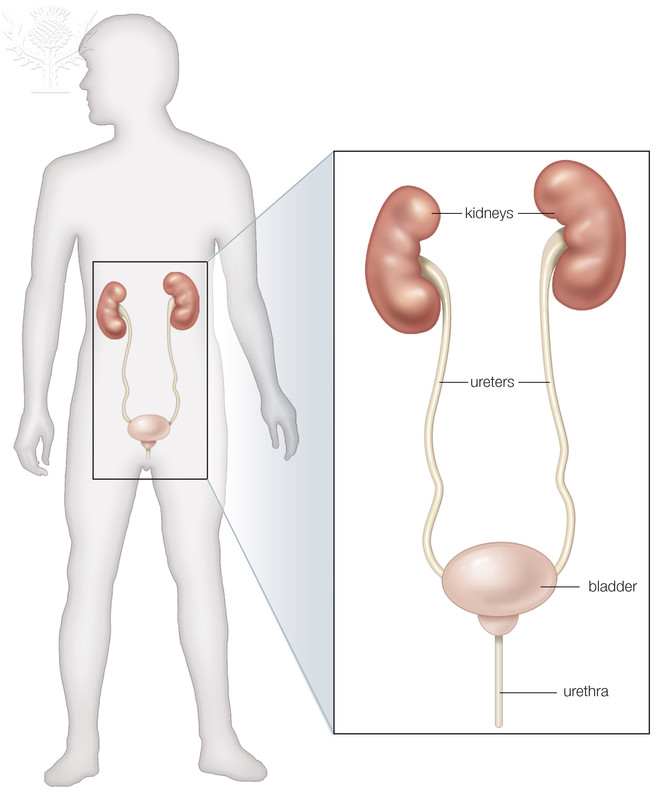 The urinary system consists of the kidneys, ureters, urinary bladder, and urethra. It removes metabolic wastes from the blood to produce urine, which carries a variety of waste molecules and excess ions and water out of the body. The kidneys are the major organs of filtration; they consist of millions of functional units called nephrons. The nephrons are composed of the renal corpuscle (glomerulus and Bowman's capsule) and the tubules (proximal convoluted tubule, loop of Henle, distal convoluted tubule). The collecting ducts collect urine from several nephrons and drain into the minor calices.The Reproductive System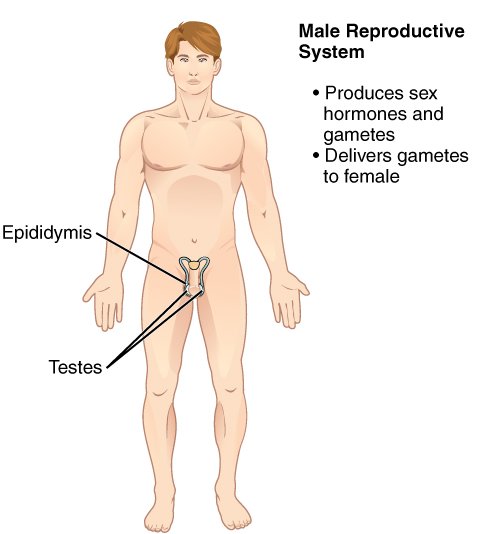 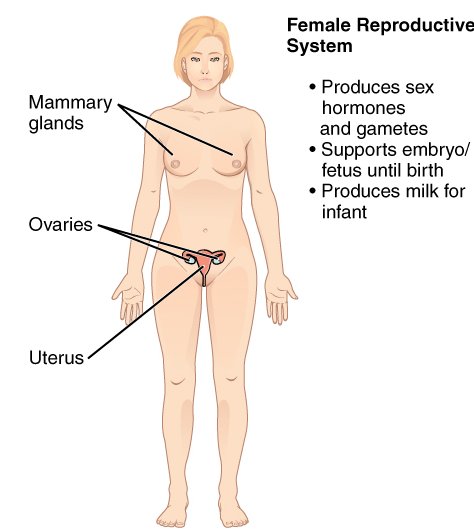 The reproductive system consists of the gonads and the internal and external sex organs. The reproductive system produces gametes in each sex (sperm and oocytes), a site for their combination (fertilization) and formation of the zygote, implantation of the zygote and a nurturing environment for the first 9 months of development of the fetus into a infant.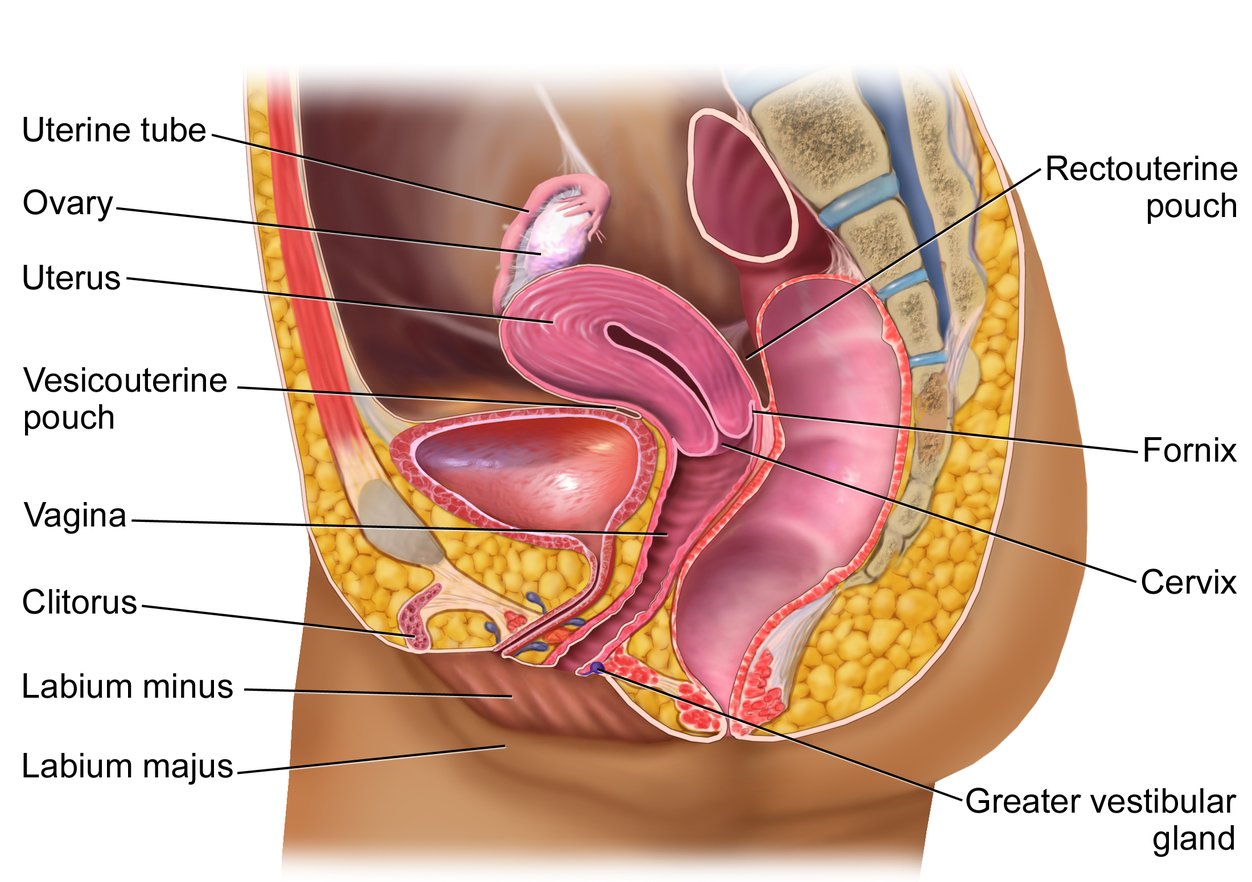 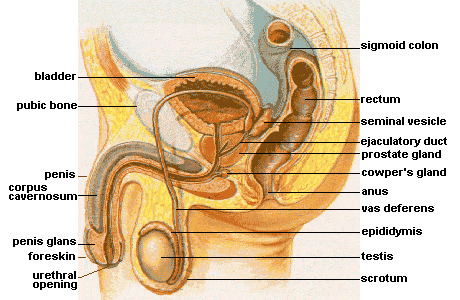 Student name:Date:Laboratory ActivityActivity A – Regional Terms1. Take a picture of the Mini Muscle Man/Woman in the lab (anterior and posterior view), print it and label the regions shown in Figure 5.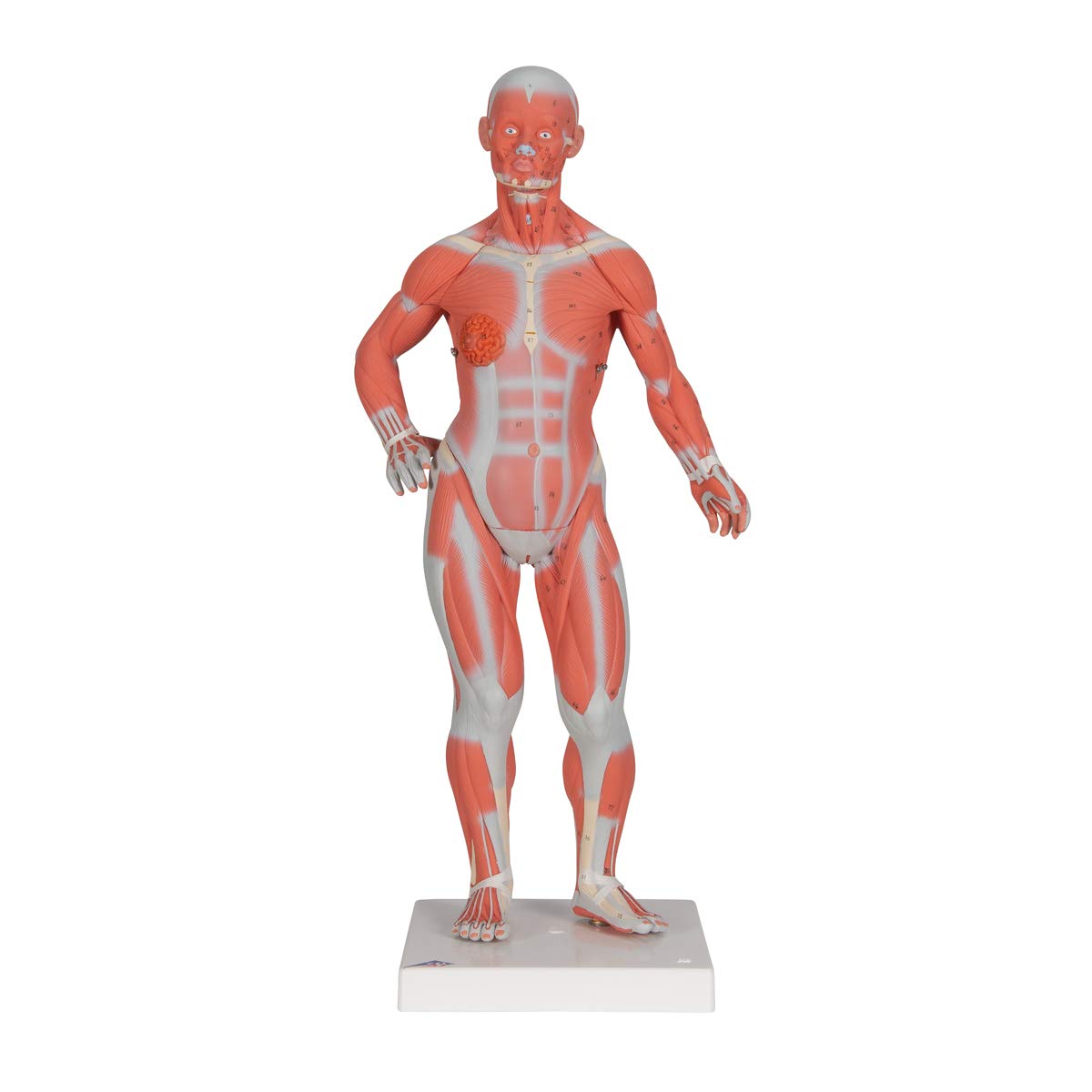 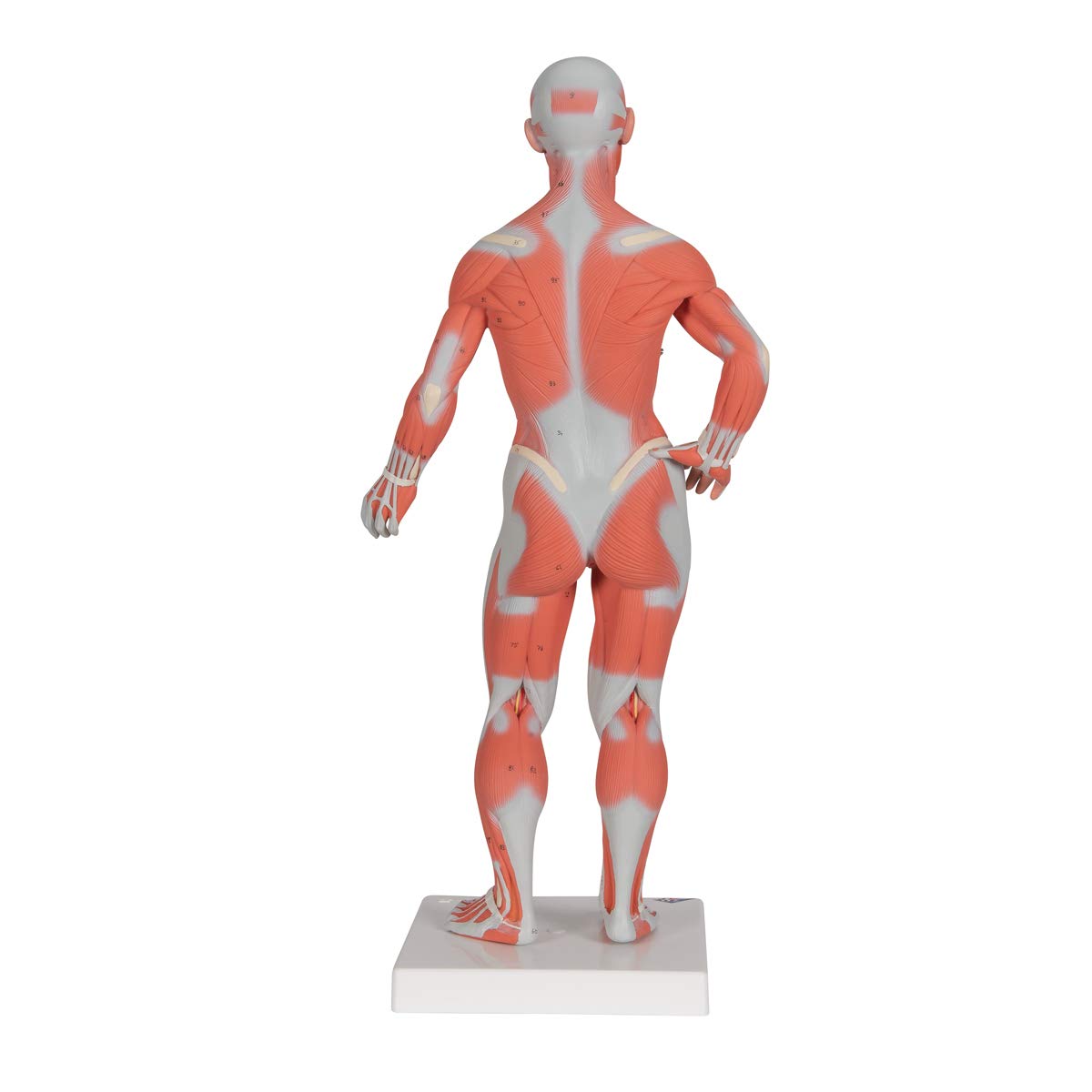 2. Find the following locations of the body using the muscle man and provide the appropriate regional terms on the table shown belowActivity B – Planes and Sections3. Name the type of section performed in the brain shown below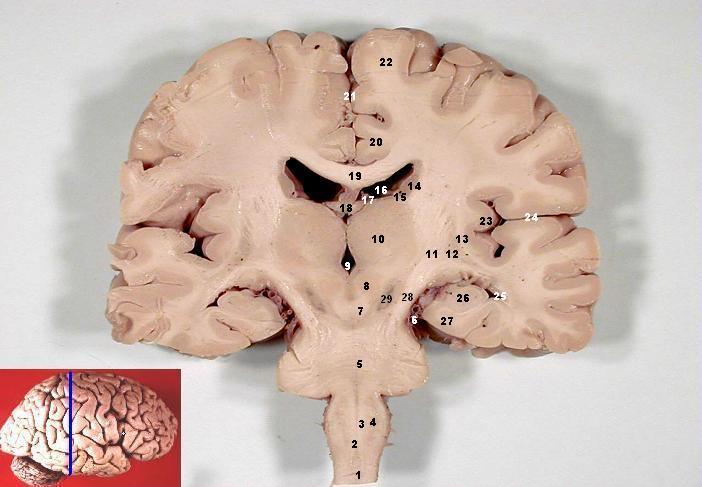 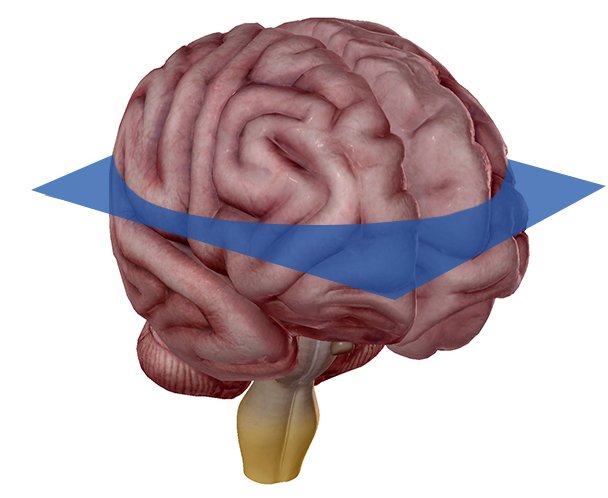 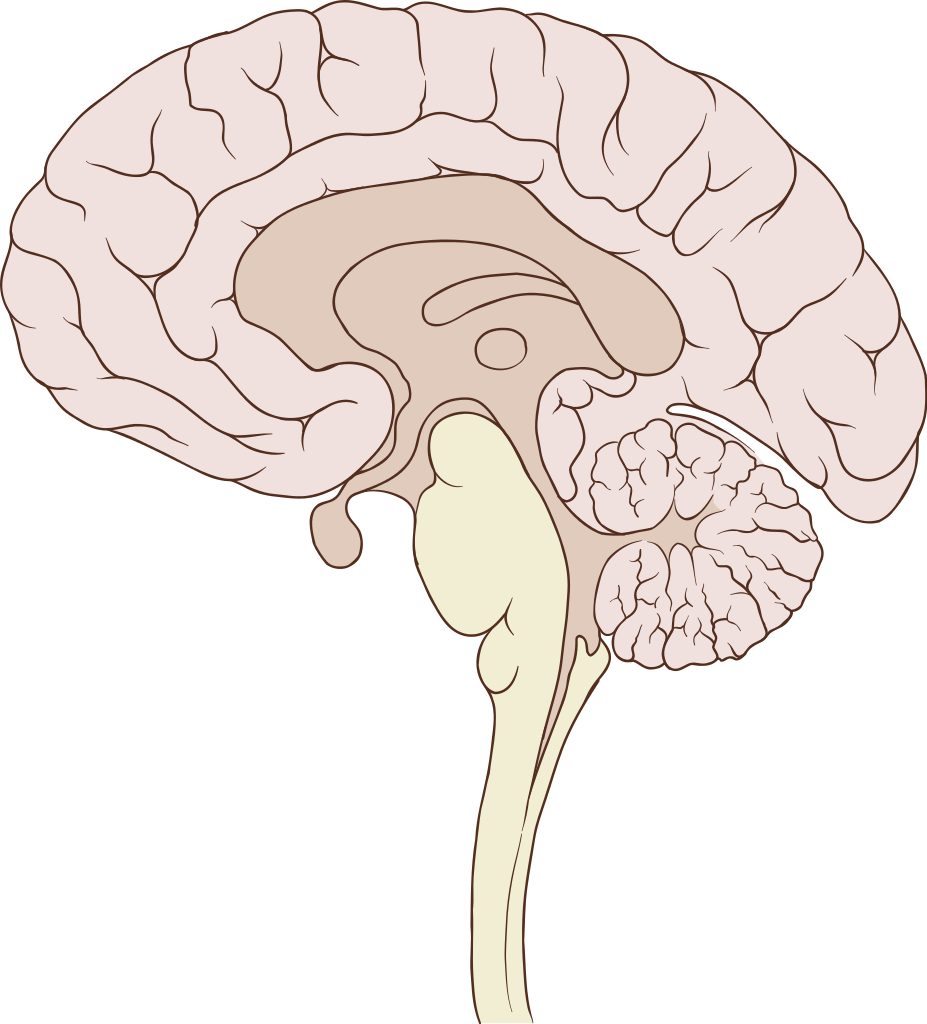 Activity C – Body Cavities4. Label the body Cavities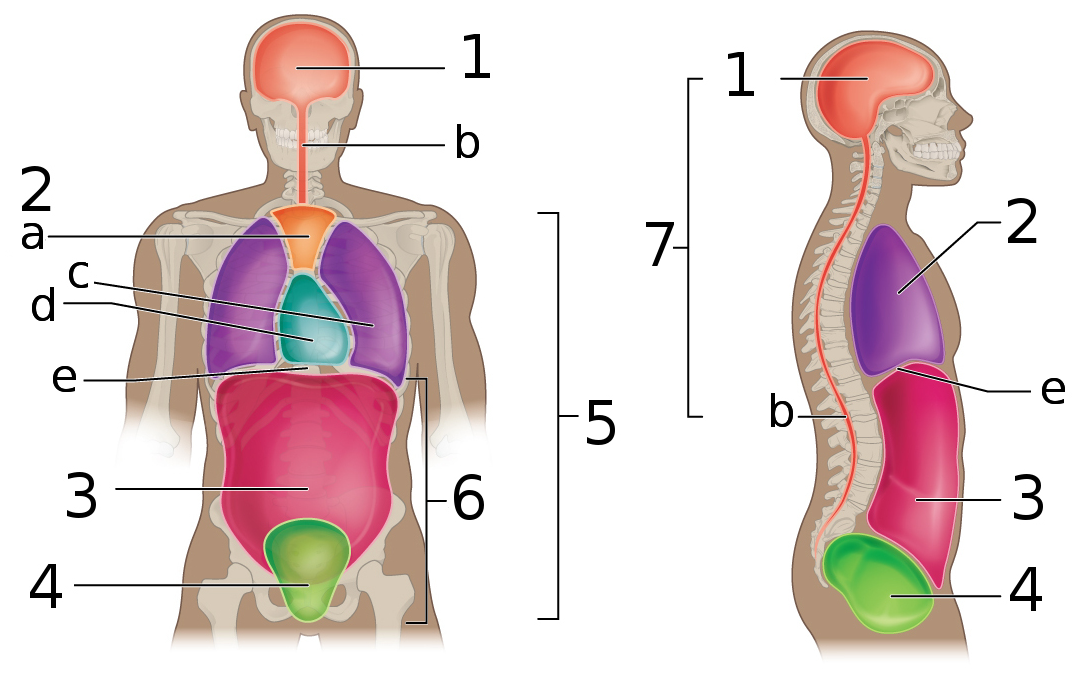 https://commons.wikimedia.org/wiki/File:Body_Cavities_Lateral_view.jpgActivity D – Label the regions of the abdomen5. Label the 4 quadrants of the abdominal area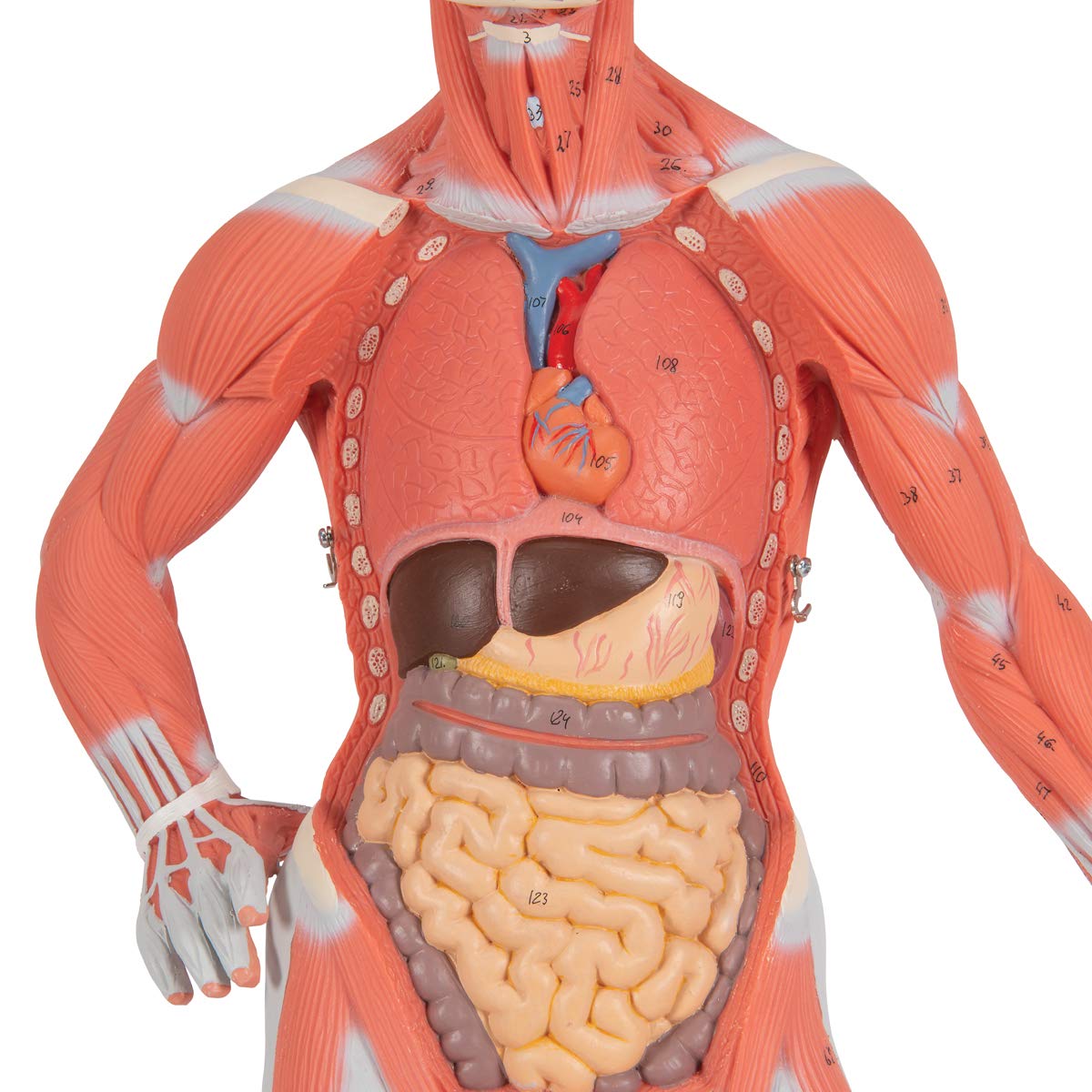 6. Name the organs located in the epigastric region7.Name the organs located in the right iliac region8. Name the organs located in the left lumbar regionActivity 4 – Organ systems9. Label the name of the organ and by the side of the name in parenthesis write the name of the organ system to which that organs belongs to.10. Locate the following organs on the torso model11. Name the components of the Endocrine system12. Name the components of the male urinary system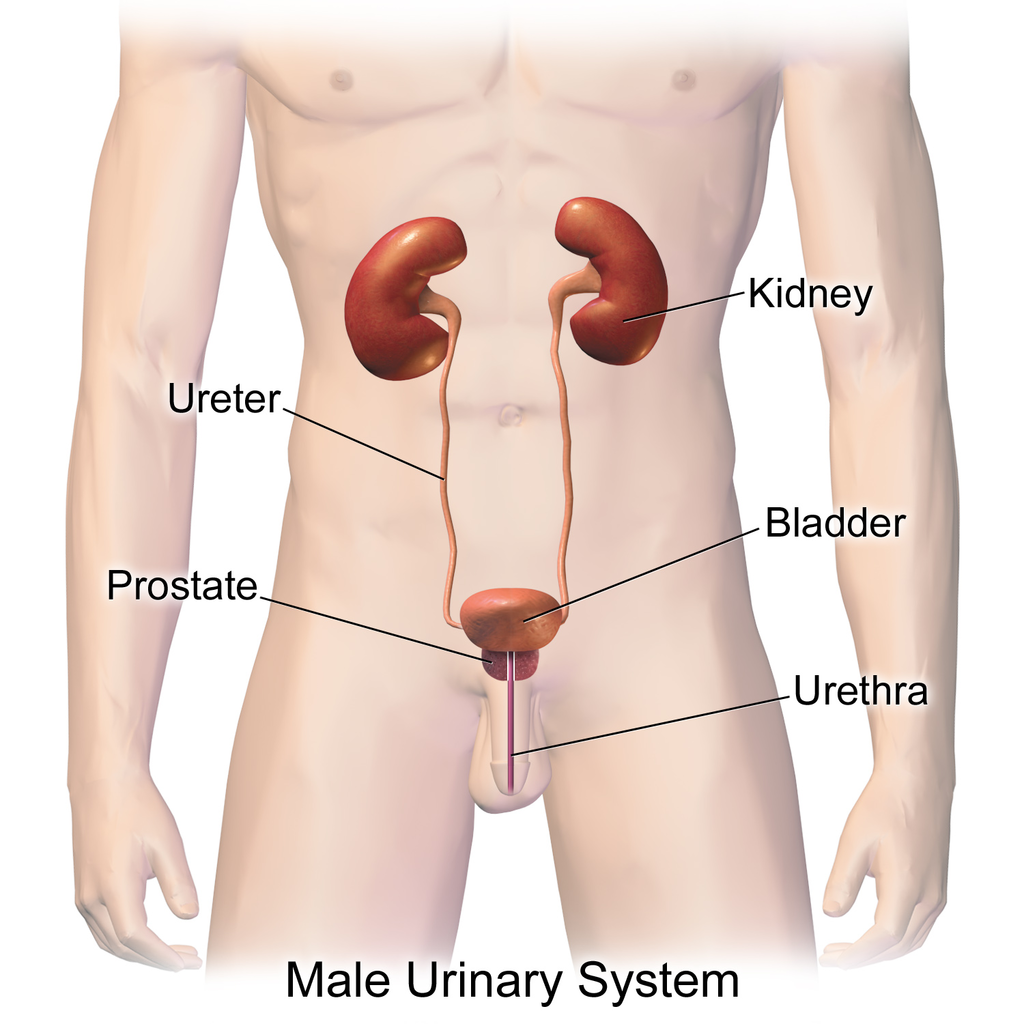 Activity 5 – Critical thinking/Apply what you learned today12. Describe using anatomical and directional terms the location of the tattoo shown here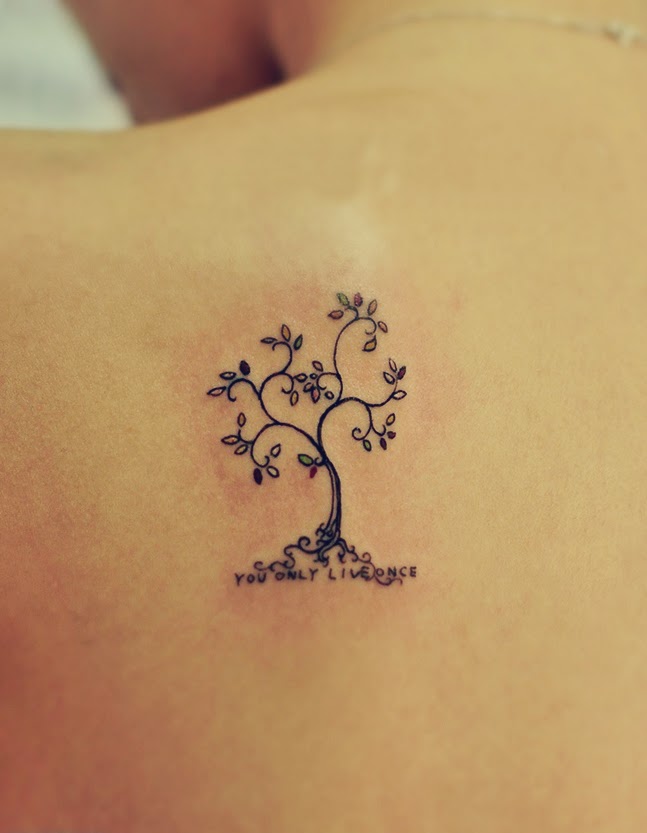 TermsMeaningExampleSuperiorAboveThe nose if superior to the chinInferiorBelowThe stomach is inferior to the pelvisMedialToward the midlineThe sternum is medial to the shouldersLateralToward the sideThe ears are lateral to the noseSuperficialToward the surfaceThe skin is superficial to the heartDeepToward the coreThe heart is deep to the ribsVentralTo the frontThe toes are ventral or anterior to the heelDorsalTo the backThe spine is dorsal or posterior to the sternumProximalFor extremities, near the trunkThe elbow is proximal to the wristDistalFor extremities, away from the trunkThe toes are distal to the kneeSubdivisions of the AbdomenSubdivisions of the AbdomenSubdivisions of the AbdomenRight Hypochondriac Region Epigastric RegionLeft Hypochondriac Region Digestive:Digestive:Digestive:LiverEsophagusStomachGall BladderStomachLiver (tip)Small IntestineLiverPancreas (tail)Ascending ColonPancreasSmall IntestineTransverse ColonSmall IntestineTransverse ColonTransverse ColonDescending ColonEndocrine:Endocrine:Endocrine:Right KidneyRight & Left Adrenal GlandsPancreasPancreasLeft KidneyRight & Left KidneysExcretory:Excretory:Excretory:Right KidneyRight & Left KidneysLeft KidneyRight & Left UretersLymphatic:Lymphatic:Lymphatic:NONESpleenSpleenReproductive:Reproductive:Reproductive:NONENONENONERight Lumbar Region Umbilical Region Left Lumbar Region Digestive:Digestive:Digestive:Liver (tip)StomachSmall IntestineGall BladderPancreasDescending ColonSmall IntestineSmall IntestineAscending ColonTransverse ColonEndocrine:Endocrine:Endocrine:Right KidneyPancreasLeft Kidney (tip)Right & Left KidneysExcretory:Excretory:Excretory:Right KidneyRight & Left KidneysLeft Kidney (tip)Right & Left UretersLymphatic:Lymphatic:Lymphatic:NONECisterna chyliNONEReproductive:Reproductive:Reproductive:NONENONENONERight Iliac Region Hypogastric Region Left Iliac Region Digestive:Digestive:Digestive:Small IntestineSmall IntestineSmall IntestineAppendixSigmoid ColonDescending ColonCecum & Ascending ColonRectumSigmoid ColonEndocrine:Endocrine:Endocrine:Right Ovary (Females)Right & Left Ovaries (Females)Left Ovary (Females)Excretory:Excretory:Excretory:NONERight & Left UretersNONEUrinary BladderLymphatic:Lymphatic:Lymphatic:NONENONENONEReproductive:Reproductive:Reproductive:FemaleFemaleFemaleRight OvaryUterusLeft OvaryRight Fallopian TubeRight & Left OvariesLeft Fallopian TubeRight & Left Fallopian TubesMaleMaleMaleNONEVas DeferensNONECommon termRegional TermElbow Neck Kneecap Armpit Leg Hip Inguinal Shoulder Arm Neck NumberName of Body Cavity12a2b2c2d34567OrganOrgan SystemCheck here if you were able to identify itBrainSpinal CordThyroid glandAdrenal glandsPancreasOvariesTestisHeartLarynxLungsTracheaEsophagusStomachSmall intestineLarge intestineVermiform AppendixRectumLiverGallbladderSpleenAxillary Lymph nodesUrinary bladderUreterskidneysProstate glandUrethraMammary glandsAbdominal AortaSuperior Vena CavaInferior Vena CavaNumberComponents12345678